Nom_________________________________________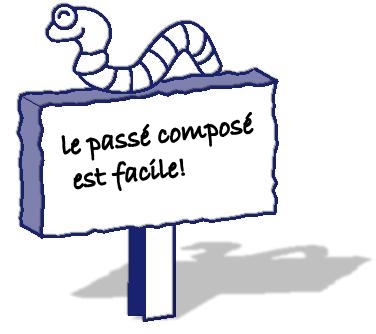 Classe_____________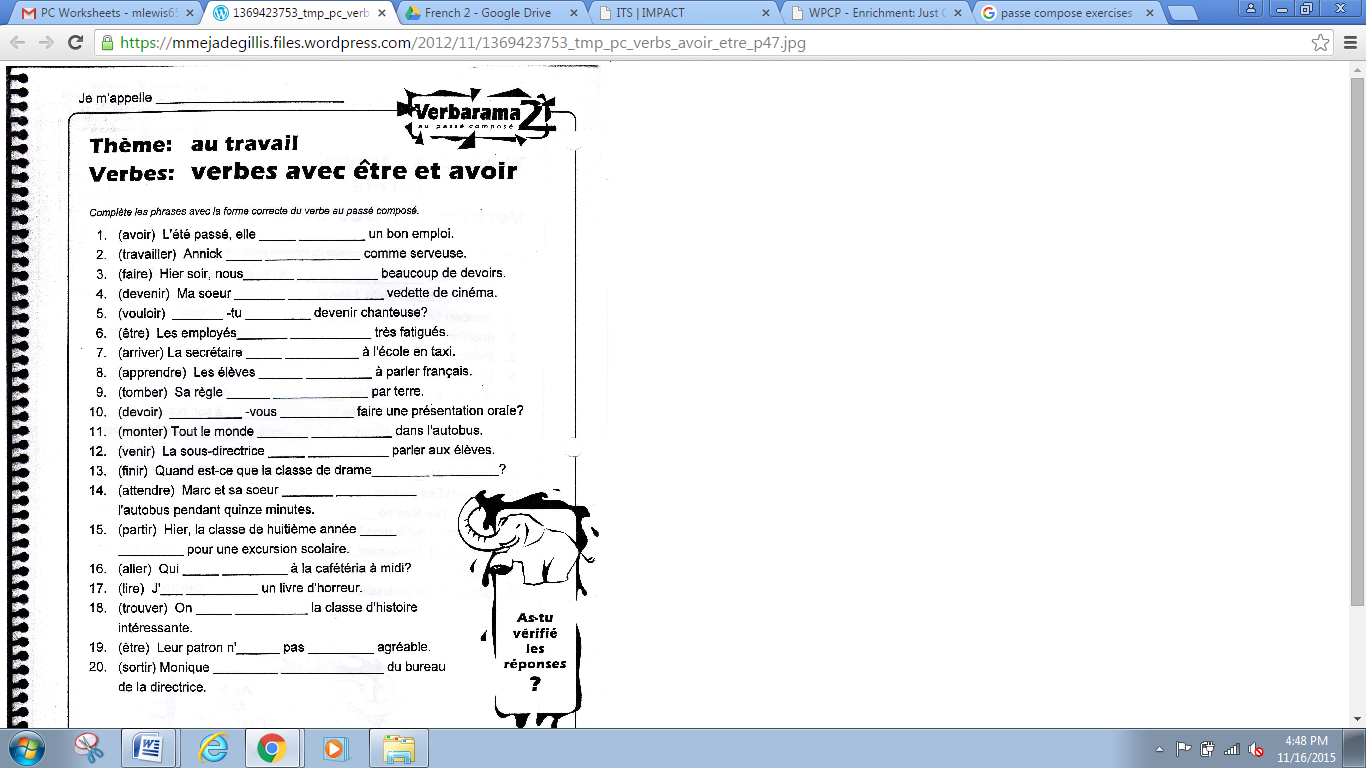 